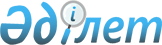 О внесении изменения в приказ Министра по инвестициям и развитию Республики Казахстан от 27 февраля 2018 года № 142 "Об утверждении перечня приоритетных видов деятельности в разрезе специальных экономических зон, соответствующих целям создания специальной экономической зоны, а также Правил включения приоритетных видов деятельности в перечень приоритетных видов деятельности в разрезе специальных экономических зон, соответствующих целям создания специальной экономической зоны"
					
			Утративший силу
			
			
		
					Приказ Министра индустрии и инфраструктурного развития Республики Казахстан от 24 января 2022 года № 27. Зарегистрирован в Министерстве юстиции Республики Казахстан 25 января 2022 года № 26635. Утратил силу приказом Министра промышленности и строительства Республики Казахстан от 22 февраля 2024 года № 72.
      Сноска. Утратил силу приказом Министра промышленности и строительства РК от 22.02.2024 № 72 (вводится в действие по истечении десяти календарных дней после дня его первого официального опубликования).
      ПРИКАЗЫВАЮ:
      1. Внести в приказ Министра по инвестициям и развитию Республики Казахстан от 27 февраля 2018 года № 142 "Об утверждении перечня приоритетных видов деятельности в разрезе специальных экономических зон, соответствующих целям создания специальной экономической зоны, а также Правил включения приоритетных видов деятельности в перечень приоритетных видов деятельности в разрезе специальных экономических зон, соответствующих целям создания специальной экономической зоны" (зарегистрирован в Реестре государственной регистрации нормативных правовых актов под № 16588) следующее изменение:
      в Перечне приоритетных видов деятельности в разрезе специальных экономических зон, соответствующих целям создания специальной экономической зоны, утвержденном указанным приказом:
      пункт 7 изложить в следующей редакции:
      "7. Специальная экономическая зона "Хоргос – Восточные ворота":
       1) складское хозяйство и вспомогательная транспортная деятельность;
      2) производство продуктов питания;
      3) производство кожаной и относящейся к ней продукции;
      4) производство текстильных изделий;
      5) производство прочей неметаллической минеральной продукции;
      6) производство продуктов химической промышленности;
      7) производство готовых металлических изделий, кроме машин и оборудования;
      8) производство машин и оборудования, не включенных в другие категории;
      9) строительство в соответствии с проектно-сметной документацией зданий для организации выставок, музея, складских и административных зданий;
      10) строительство и ввод в эксплуатацию объектов, предназначенных непосредственно для осуществления приоритетных видов деятельности, в пределах проектно-сметной документации;
      11) морское рыбоводство;
      12) пресноводное рыбоводство".
      2. Комитету индустриального развития Министерства индустрии и инфраструктурного развития Республики Казахстан в установленном законодательством порядке обеспечить:
      1) государственную регистрацию настоящего приказа в Министерстве юстиции Республики Казахстан;
      2) размещение настоящего приказа на интернет-ресурсе Министерства индустрии и инфраструктурного развития Республики Казахстан.
      3. Контроль за исполнением настоящего приказа возложить на курирующего вице-министра индустрии и инфраструктурного развития Республики Казахстан.
      4. Настоящий приказ вводится в действие по истечении десяти календарных дней после дня его первого официального опубликования.
      "СОГЛАСОВАНО"Министерство финансовРеспублики Казахстан
      "СОГЛАСОВАНО"Министерство национальнойэкономики Республики Казахстан
					© 2012. РГП на ПХВ «Институт законодательства и правовой информации Республики Казахстан» Министерства юстиции Республики Казахстан
				
      Министра индустрии иинфраструктурного развитияРеспублики Казахстан

К. Ускенбаев
